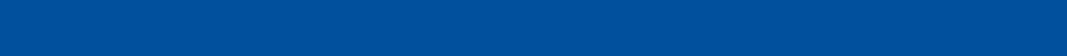 	 										בס"ד	May 24, 2019Dear Parents,Summer is almost here, and with it, the summer reading assignments for Middle School.Please have your child incorporate this requirement into his/her summer activities.  We certainly want everyone to have an enjoyable vacation and understand that many children are busy with different activities, some of which involve travel.  However, we want to impress upon everyone how critical it is to keep young minds stimulated and active so that the upcoming school year can be a successful one.  Reading, and responding to what one has read, is an excellent way to maintain your child’s critical thinking skills.  Just as an athlete would not think of letting two months go by without practice, so too must we think of academic skills and performance.The reading assignments are divided by grade level.  Your child should complete the reading assignments for the grade level s/he is entering for the 2019/2020 school year.  These assignments will be the first grades of the new school year. Please note that for 6th grade, students are required to select a personal choice book from the comprehensive Middle School Reading List.  This list is a compilation of Newberry Award winners, classic literature, and contemporary works, all of which are considered to be appropriate young adult books.  You can access this list on Plus Portal under SCHOOL LINKS AND FILES--- SUMMER READING 2019 or the school website at: http://www.hebrewacademymiami.org  under PARENTS --- SUMMER READING or STUDENTS --- SUMMER READING.  NOT ALL BOOKS suit every reader, as they vary in terms of reading level and area of interest. PLEASE EMAIL ME FOR APPROVAL at johana@rasg.org, or Mrs. Nagler at anagler@rasg.org.  All other students are encouraged to peruse the list for enjoyable options if they would like to read in addition to their required books.Please contact me at johana@rasg.org at any time if you have questions about summer reading.Have a great summer!Jenny Ohana